Муниципальное автономное общеобразовательное учреждение«Аромашевская средняя общеобразовательная школа имени Героя Советского Союза В.Д. Кармацкого»Внеурочное занятиев 3 «А» классе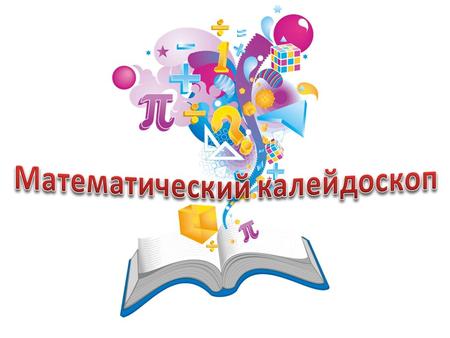 2022-2023 уч. годВнеурочное занятие. Тема: «Математический калейдоскоп» (решение занимательных задач разного типа). Цели: Пробудить интерес к предмету математике. Развивать у детей познавательные способности, память, внимание, эрудицию.Личностные УУД. Способности к самооценке на основе критериев успешности учебной деятельности.Регулятивные УУД. Преобразовывать практическую задачу в познавательную; Проявлять познавательную инициативу в учебном сотрудничестве.Познавательные УУД. строить логическое рассуждение, включающее установление причинно-следственных связей; проводить сравнение, классификацию по заданным критериям.Коммуникативные УУД. учитывать разные мнения и стремиться к координации различных позиций в сотрудничестве; формулировать собственное мнение и позицию; договариваться и приходить к общему решению в совместной деятельности, в том числе в ситуации столкновения интересов; строить монологическое высказывание, владеть диалогической формой речи.Ход занятияI. Орг. момент. Ребята, мы продолжим знакомиться с загадочным миром занимательной математики.- Сегодня у нас необычное  занятие, мы будем играть. Ребята, а как вы думаете, играя, можно научиться чему-то новому?- Какие игры вы знаете? (дети отвечают)- А как называются игры, которые развивают мышление, внимание, память и т.д.? (интеллектуальные игры)- Вы хотите сыграть в интеллектуальную игру?- Сегодня я предлагаю сыграть в игру, которая называется «Математический калейдоскоп». Эта игра будет посвящена, конечно же, математике    - Ребята, как вы думаете, что может означать слово «калейдоскоп»? (На экране: калейдоскоп – 1) оптический прибор – трубка с зеркальными пластинками и цветными стёклышками, при поворачивании складывающиеся в разнообразные узоры; 2) В переносном значении – быстрая смена событий.)- Значит, мы будем стараться выполнять все задания быстро и правильно.     Сегодня в интеллектуальной игре, которая будет проходить под девизом "Дорогу осилит идущий, а математику мыслящий”, встречаются две команды.II. Представление команд.Давайте разделимся на команды (вытащите из коробочки геометрическую фигуру, а затем, займите своё место за столами, отмеченными такими же знаками)Первая команда – "Треугольник".                       Вторая команда – "Квадрат".1. Вот команда «треугольник»                               2.Про команду номер дваПусть узнает каждый школьник,                              Разошлась уже молва.Будут им, сказать хочу,                                              Называется «квадрат»Все задачи по плечу!                                                  Им любой ученый рад!Ознакомьтесь с правилами поведения во время игры.Вести себя спокойно.Не выкрикивать.Быть терпеливыми.Не говорить всем сразу.Каждому необходимо активно участвовать в работе группы. Работать дружно: быть внимательным друг к другу, вежливым, не отвлекаться на посторонние дела, не мешать друг другу, вовремя оказывать помощь, выполнять указания старшего.Нужно уметь договариваться.Нужно слушать и понимать друг друга.Своевременно выполнять задание: следить за временем, доводить начатое дело до конца.-  Что это за правила?     ( Правила  дружной работы).III. Основная часть.Чтоб все в игре прошло без заминки,Её мы начнем, ну конечно, с разминки! Отвечать надо быстро, если не знаете ответа, то говорите "дальше”. Правильный ответ – 1 балл.1 тур - Разминка «Математический словарь»- В этом конкурсе я буду сразу задавать все вопросы сначала одной команде, затем другой. Я буду зачитывать вам начало, а вы должны закончить его одним словом.- Первая команда! 1. Результат сложения. (Сумма.)	2. На него нельзя делить. (Нуль.)3. Длину умножить на ширину ... (площадь).4. При счете используем ... (цифры).5. Сколько пальцев на руке? (5)6. Линия, состоящая из нескольких звеньев - это (ломаная).7. Если 8 х 8, то получится ... (64).8. Инструмент для построения отрезков. (Линейка.)9. Часть суток от утра до вечера. (День.)10. В математике их четыре. (Действия.)11. Число на букву «д». (Два, девять, десять...)12. Ученическая тетрадь для записи заданных уроков и для отметок об успехах. (Дневник.)13. Ее все любят. (Пятерка.)14. Сколько дней в году? (365 или 366.)- Вторая команда!1. Результат вычитания. (Разность.)2. Действие, противоположное умножению. (Деление.)3. Им чертят круг. (Циркуль.)4. Делимое, делитель ... (частное).5. Ничего не бывает более ровного, чем две параллельные прямые. (Знак равенства.)6. Сумма длин всех сторон. (Периметр.)7. Прямая, ограниченная с 2 сторон. (Отрезок.)8. У него все стороны равны. (Квадрат.)9. Бывает на карте, в конце предложения. (Точка.)10. Инструмент для проведения прямых. (линейка)11. Как называется фигура, у которой три угла? (треугольник)12. Если 9 х 9, то получится... (81).13. Ее никто не любит. (Двойка.)14. В 1 метре ... (100см = 10 дм = 1000мм).2 тур -  «Конкурс капитанов»- Капитаны! Прошу вас выйти. Настал ваш час показать свои математические способности.Даю вам карточки с текстом одной и той же задачи. Победит тот, кто быстрее ее решит. Максимальная оценка - 4 балла.На столе лежало 5 синих ручек, а черных в 2 раза больше. Сколько всего ручек лежало на столе?3 тур - На фигуры посмотри…Посмотрите в течение 10 секунд на нарисованные фигуры, запомнить их порядок и у себя на листе воспроизведите эти фигуры (за каждую, правильно изображенную фигуру 1бал )4 тур - Цифра верная нужна!Часто знает и дошкольник, что такое треугольник.А уж вам то, как не знать.Но совсем другое дело, быстро, точно и умелоТреугольники считать.Например, в фигуре этой, сколько разныхРассмотри.Всё внимательно исследуйИ по краю и внутри.5 тур – Конкурс: «Ребусы».Расшифруйте спрятанные слова. А сможете это сделать, только если разгадаете ребусы. (Команды отгадывают ребусы. За каждый ребус команда получает 1 балл)Математическая физкультминутка«Спортивная математика»Вы, наверное, уже засиделись и хотите размяться! Сейчас вам будет предоставлена такая возможность. Помощники прикрепляют на спины членов команд карточки с различными числами. Причём, каждый участник не знает, какое число прикреплено ему на спину Задача каждой команды: как можно быстрее построиться по порядку номеров. Выигрывает та команда, которая быстро и правильно выполнит задание.6  тур - «Математические загадки».7 тур -  «Математическое слово»Я буду читать предложения, а вы заменяете его одним словом, связанным с математикой.1 команда. «Слова на букву «К»Геометрическая фигура, четырехугольник (квадрат)1000 метров – это… (километр)1000 грамм – это … (килограмм)Наименьшая денежная единица в России. (копейка)Устройство, облегчающее выполнение сложных арифметическихдействий. (калькулятор)2 команда. « Слова на букву «П»Сумма длин всех сторон многоугольника (периметр)Геометрическая фигура, четырехугольник (прямоугольник)Результат умножения (произведение)Линия, не имеющая ни начала, ни конца (прямая)Знак сложения (плюс)8 тур «Логические загадки»В зоопарке живёт столько жёлтых попугаев, сколько и голубых. Голубых столько же, сколько и красных. Посчитай, сколько всего попугаев, если красных три?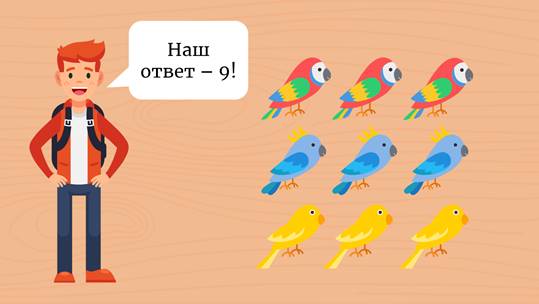 Мы знаем, что красных попугаев три. А голубых столько же, сколько красных. Значит их тоже 3. Количество жёлтых попугаев совпадает с количеством голубых. Выходит, что их тоже 3. Вот и получается ответ 9.Витя всегда говорит правду, а Костя всегда лжёт. Недавно Витя и Костя купили себе одно транспортное средство на двоих. Витя сказал, что оно не жёлтого цвета, а Костя заявил, что у него есть мотор. Подумайте, что купили ребята: красный скутер, жёлтый мотоцикл или синий велосипед?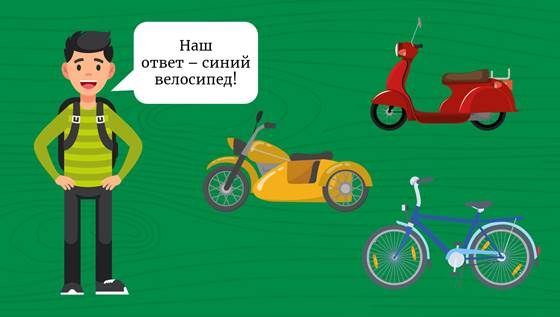 Мы знаем, что Витя всегда говорит правду, а он сказал, что транспортное средство не жёлтое. Значит, оно либо синее, либо красное.Костя всегда обманывает. Получается у транспортного средства точно нет мотора. В вариантах ответа без мотора только синий велосипед. Всё сходится!9 тур «Финальный»Математический кроссвордРезультат действия сложения.Название компонента действия умножения.Фигура, полученная пересечение двух прямых.Результат действия деления.Число, полученное при умножении.Очень плохая оценка знаний.Действие, обратное сложению.Какое слово получилось в заштрихованных клетках?IV. Подведение итогов игры «Математический калейдоскоп»Вот закончилась играРезультат узнать пора.Кто же лучше всех трудилсяИ в игре отличился?Подведение итогов – подсчёт баллов.Я уверена, что после выполнения такого количества разнообразных заданий вы стали еще сообразительнее, находчивее, остроумнее, сумели не только проверить, но и углубить свои знания. Интересно было?Действительно, математика – интересная, многогранная, занимательная и полезная наука.
Рефлексия. Кому сегодня понравилась игра? Выберите фразу и закончите её.	(Ребята по кругу высказываются одним предложением, выбирая начало фразы из рефлексивного экрана на доске): 1.Сегодня я узнал…2.Было интересно…3.Было трудно…4.Я выполнял задания…5.Я понял, что…6.Теперь я могу…7.У меня получилось…8.Меня удивило…9.Я попробую…Всем спасибо за игру!ПриложениеМатематический кроссвордРезультат действия сложения.Название компонента действия умножения.Фигура, полученная пересечение двух прямых.Результат действия деления.Число, полученное при умножении.Очень плохая оценка знаний.Действие, обратное сложению.Какое слово получилось в заштрихованных клетках?________________________________________________________________________Сколько треугольников на рисунке?_________________________________________________________________________ «Логические загадки»Сколько треугольников на рисунке?                                           51 команда1 команда2 команда2 командасви100к свистокВы 3вытри100 л стол3 тонтритонпо 2 л подвал100 лбстолб100 лица столицас 3 жкастрижкаус 3 цаустрицамо 100 ваямостоваягеоме 3 ягеометрия2 шутпарашутсмо 3 тсмотритна 100 йнастойпа 3 отпатриот1 аковыеодинаковые1 очествоодиночествокар 3 джкартриджза 100 льезастолье100 пстопо 5опятьс 3 жстрижсес 3 цасестрицапро 100 просто3 котаж  трикотажр 1 кародинкаДвенадцать братьевДруг за другом ходят,Друг друга не обходят. (Месяцы.) У нее нет ничего:
Нет ни глаз, ни рук, ни носа,
Состоит она всего
Из условия с вопросом.    (Задача) Разрешит сегодня мама
После школы мне гулять.
Я — не много и не мало —
Получил отметку… (Пять) Три стороны и три угла.
И знает каждый школьник:
Фигура называется,
Конечно, …     (Треугольник) Черненькая, хвостатенькая,Не лает, не кусает,А из класса в классНе пускает.   (Двойка.) Чтобы сумму получить,
Нужно два числа… (Сложить) Отрезки, прямые
Черти с ней скорей-ка!
Поля без труда
Проведет вам… (Линейка) Столько ножек у стола
И углов в квартире,
Догадались, детвора?
Их всегда… (Четыре) 1сумма2множитель3угол4частное5произведение6единица7вычитание12345671 команда1 команда2 команда2 командаребуссловоребуссловосви100кВы 3100 л 3 тонпо 2 л 100 лб100 лица с 3 жкаус 3 цамо 100 ваягеоме 3 я2 шутсмо 3 тна 100 йпа 3 от1 аковые1 очествокар 3 джза 100 лье100 по 5с 3 жсес 3 цапро 100 3 котаж  р 1 ка12345671.В зоопарке живёт столько жёлтых попугаев, сколько и голубых. Голубых столько же, сколько и красных. Посчитай, сколько всего попугаев, если красных три?2. Витя всегда говорит правду, а Костя всегда лжёт. Недавно Витя и Костя купили себе одно транспортное средство на двоих. Витя сказал, что оно не жёлтого цвета, а Костя заявил, что у него есть мотор. Подумайте, что купили ребята: красный скутер, жёлтый мотоцикл или синий велосипед?